Bestuursvergadering TTC De Pinte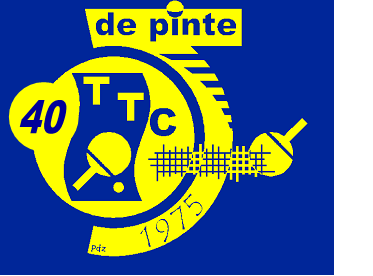 1. Te onthoudenVolgorde verkoop tafels:  Patrick & Roland hebben een tafel gekocht, Philippe heeft zich van de lijst laten schrappen. We hebben dus nog 1 tafel staan, en momenteel geen kandidaat-afnemers.. Robot met doos 50 balletjes in leen (voor 50eur borg) en 50ct per balletje indien significant:  staat nu terug in sporthal. Jan pingflash dat terug beschikbaar isPingflash voor elke manche Keizertornooi + voorlopige ranking steeds meegeven. David zorgt voor pasfoto jeugd met naam eronder (nuttig voor trainers en begeleiders).Geïnteresseerde speler die enkel op zaterdag wil komen. Hier maken we geen onderscheid hoe vaak ze willen trainen of niet. Tarieven na nieuwjaar: 70 competitie, 50 jeugd & recreanten. Sociaal tarief: 30 euro na persoonlijk gesprek over motivatie.Scholentornooi en initiatie: GBS zou graag hebben dat we dit terug doen. Hernemen van initiatief in september door David  - wordt uitgesteld wegens niet voldoende vrijwilligersAanvang trainingen jeugd in augustus evalueren ifv start jeugdcompetitie.Volgende editie recreantentornooi pas in 2020 met 45-jarig bestaanIn enquête begin seizoen extra vraag voorzien voor feedback over nieuwe vorm trainingenOverlopen planning van de maand: bijv. zijn er wel of geen trainingen?Communicatie van KK’s op website, Facebook, etc.. Jan2. Overlopen verslag vorige vergaderingGeen opmerkingenFair play charter nog ophangen in de zaal (Johan) en Felix past reglement intern orde aan.3. Vaste agendaTelkens overlopen voor de volgende maand.4. Nieuw clublogo ifv nieuwe truitjes Pascal heeft zijn tenen uitgekuist en 14 modellen uitgewerkt die hij ons tijdens deze vergadering persoonlijk komt voorstellen. De keuze is bij de nabespreking uiteindelijk gevallen op 2 voorstellen. Een combinatie van de 2 zou ideaal zijn. Rudy geeft feedback aan Pascal, en de afspraken werden met hem gemaakt rond kleine aanpassingen. Ook de kleuren van de nieuwe truitjes worden gekozen: donkerblauw met het witte biesje.We delen de truitjes uit als volgt:Iedereen die competitie speeltDe recreant-reservesJeugdspelers die voor het 2de jaar aansluiten5. Materiaalcheck:Einde seizoen betekent tijd om het materiaal aan een inspectiebeurt te onderwerpen. Aangezien we toch samen zijn nav de provinciale eindronden en dan al het materiaal uitgestald moet worden, zullen we dat dan doen: alles nakijken en tafels herlabelen + 2 nieuwe tafels uitpakken en installeren. Roland neemt de lead. 6. Eindronden:Zaal wordt gezet 12/4 na het KK EnkelEindronden gaan volgend seizoen niet door in De Pinte, in tegenstelling tot de verwachting/belofte van PC. We krijgen wel het Provinciaal Criterium Leeftijdreeksen op zo 6/10/19.In eerste instantie is dit een ontgoocheling, maar bij nader inzien is het leuk om een jeugdtornooi bij ons te mogen organiseren. Mits een goede aanpak zullen we een mooi aantal deelnemers kunnen inschrijven.7. Communicatie KKs	Jan stelt nog een paar Pingflashes op:KK Enkel + AVKeizertornooi laatste faseEindeseizoens Pingflash8. Sportief verslagA zakt definitiefJo & Piet hebben al aangegeven dat ze niet zullen stoppen. Onze A-ploeg zal dus niet uiteen vallen.C mag eindronde spelen. Steven wil de ploeg zelf laten kiezen of ze dit zullen doen. Steven stuurt mail.D is kampioen en stijgtDidier heeft laten weten dat hij stopt met tafeltennis. 9. Zaal 2019-2020Roland legt het schema vast en reserveert de zaal bij de gemeente. 10. GemeenteWe hebben een bevraging gekregen over het gemeentelijke sportbeleid. We hebben geen opmerkingen.11. ClubfeestZaalhuur VBS: 160 eur! Groot verschil met de 40 eur die we voor het eetfestijn betalen.Start om 14u30 voor een wandelzoektocht met 4 stops met activiteitenViering kampioenen: we vragen de clubkampioenen om hun beker mee te brengen zodat we een officiële viering/huldiging kunnen houden.Voor de D voorzien we een magnumflesVoor de bedankingen van verdienstelijke leden kiezen we opnieuw voor de WIN for LIFE. Werd vorig jaar bijzonder gesmaakt. Johan maakt een overzicht op.12. Algemene VergaderingJohan maakt aanzet tot presentatie op en stuurt rond voor aanvulling.Vergadering gaat door in de sportzaal zelf.13. Datums te noteren:Algemene Verg VTTL: vr 17/5 19u30 te Zele. Roland & Rudy gaanBrouwsels: 31/8 – 1/9Rackethlon: za 31/814. BegrotingBegrotingsvoorstel 2019-2020 is opgemaakt door FelixVoorstel om 250 eur te voorzien voor het clubfeestVoorstel om 500 eur uit te trekken voor de activiteiten nav 45jr TTC De Pinte in 2020.15. KK Jeugd	-	voorstel om het KK Jeugd voortaan te organiseren op een zaterdagVM, en eventueel dan in de namiddag een jeugdactiviteit te organiseren.Volgende vergadering op donderdag 2 mei om 20u15 bij RudyDatum07/03/2019PlaatsJohanAanwezigBenny, Roland, Jan, Steven, Rudy, Felix, Bart, JohanVerontschuldigdDavidNotulistFelix